РОССИЙСКАЯ ФЕДЕРАЦИЯЧУКОТСКИЙ АВТОНОМНЫЙ ОКРУГЗАКОНОБ УПОЛНОМОЧЕННОМ ПО ПРАВАМ ЧЕЛОВЕКАВ ЧУКОТСКОМ АВТОНОМНОМ ОКРУГЕПринятДумой Чукотскогоавтономного округа31 марта 2005 годаНастоящий Закон в соответствии с Федеральным законом от 21 декабря 2021 года N 414-ФЗ "Об общих принципах организации публичной власти в субъектах Российской Федерации", Федеральным законом от 18 марта 2020 года N 48-ФЗ "Об уполномоченных по правам человека в субъектах Российской Федерации", Уставом Чукотского автономного округа определяет порядок организации и осуществления деятельности Уполномоченного по правам человека в Чукотском автономном округе.(в ред. Законов Чукотского автономного округа от 15.06.2015 N 59-ОЗ, от 09.06.2020 N 37-ОЗ, от 26.09.2022 N 70-ОЗ)Глава 1. ОБЩИЕ ПОЛОЖЕНИЯСтатья 1. Учреждение должности Уполномоченного по правам человека1. Должность Уполномоченного по правам человека в Чукотском автономном округе (далее - Уполномоченный) учреждается в соответствии с Федеральным законом от 21 декабря 2021 года N 414-ФЗ "Об общих принципах организации публичной власти в субъектах Российской Федерации", Федеральным законом от 18 марта 2020 года N 48-ФЗ "Об уполномоченных по правам человека в субъектах Российской Федерации" (далее - Федеральный закон "Об уполномоченных по правам человека в субъектах Российской Федерации"), Уставом Чукотского автономного округа в целях обеспечения и осуществления дополнительных гарантий государственной защиты прав, свобод и законных интересов человека и гражданина.(в ред. Законов Чукотского автономного округа от 15.06.2015 N 59-ОЗ, от 09.06.2020 N 37-ОЗ, от 26.09.2022 N 70-ОЗ)2. Деятельность Уполномоченного дополняет существующие средства защиты прав и свобод человека и гражданина, не отменяет и не влечет пересмотра компетенции государственных органов, обеспечивающих защиту и восстановление нарушенных прав и свобод.(в ред. Закона Чукотского автономного округа от 09.06.2020 N 37-ОЗ)3. Введение на территории Чукотского автономного округа режима чрезвычайного или военного положения не приостанавливает деятельность Уполномоченного и не ограничивает его компетенцию, если иное не установлено федеральным законодательством.Статья 2. Утратила силу. - Закон Чукотского автономного округа от 09.06.2020 N 37-ОЗ.Статья 3. Срок полномочий Уполномоченного1. Уполномоченный назначается (избирается) на должность Думой Чукотского автономного округа (далее - Дума автономного округа) сроком на пять лет.(в ред. Законов Чукотского автономного округа от 10.05.2012 N 35-ОЗ, от 15.06.2015 N 59-ОЗ)Начало срока полномочий исчисляется со дня принесения им присяги.2. В соответствии с Федеральным законом "Об уполномоченных по правам человека в субъектах Российской Федерации":(в ред. Закона Чукотского автономного округа от 09.06.2020 N 37-ОЗ)1) одно и то же лицо может занимать должность Уполномоченного не более двух сроков подряд;(п. 1 в ред. Закона Чукотского автономного округа от 09.06.2020 N 37-ОЗ)2) Уполномоченный считается вступившим в должность с момента принесения им присяги;(в ред. Закона Чукотского автономного округа от 09.06.2020 N 37-ОЗ)3) истечение срока полномочий Думы автономного округа или ее роспуск не влечет прекращения полномочий Уполномоченного.(в ред. Закона Чукотского автономного округа от 09.06.2020 N 37-ОЗ)(часть 2 в ред. Закона Чукотского автономного округа от 15.06.2015 N 59-ОЗ)3 - 4. Утратили силу. - Закон Чукотского автономного округа от 15.06.2015 N 59-ОЗ.Глава 2. ПОРЯДОК НАЗНАЧЕНИЯ НА ДОЛЖНОСТЬ, ВСТУПЛЕНИЯВ ДОЛЖНОСТЬ И ПРЕКРАЩЕНИЯ ПОЛНОМОЧИЙ УПОЛНОМОЧЕННОГО(в ред. Закона Чукотского автономного округаот 25.04.2016 N 25-ОЗ)Статья 4. Требования, предъявляемые к кандидату на должность Уполномоченного1. В соответствии с Федеральным законом "Об уполномоченных по правам человека в субъектах Российской Федерации" на должность Уполномоченного может быть назначен (избран) гражданин Российской Федерации, достигший возраста 30 лет, постоянно проживающий в Российской Федерации, обладающий безупречной репутацией, имеющий высшее образование, а также познания в области прав и свобод человека и гражданина, опыт их защиты.(в ред. Законов Чукотского автономного округа от 15.06.2015 N 59-ОЗ, от 09.06.2020 N 37-ОЗ, от 22.03.2022 N 4-ОЗ)2 - 3. Утратили силу. - Закон Чукотского автономного округа от 15.06.2015 N 59-ОЗ.3.1. В соответствии с Федеральным законом "Об уполномоченных по правам человека в субъектах Российской Федерации" кандидат на должность Уполномоченного не может иметь гражданство (подданство) иностранного государства либо вид на жительство или иной документ, подтверждающий право на постоянное проживание гражданина Российской Федерации на территории иностранного государства.(часть 3.1 введена Законом Чукотского автономного округа от 09.06.2020 N 37-ОЗ; в ред. Закона Чукотского автономного округа от 22.03.2022 N 4-ОЗ)4. Кандидат на должность Уполномоченного обязан представить в Думу автономного округа:(в ред. Законов Чукотского автономного округа от 10.05.2012 N 35-ОЗ, от 15.06.2015 N 59-ОЗ, от 09.06.2020 N 37-ОЗ)1) сведения о своих доходах, полученных от всех источников (включая доходы по прежнему месту работы или месту замещения выборной должности, пенсии, пособия, иные выплаты) за календарный год, предшествующий году подачи документов для замещения государственной должности Чукотского автономного округа (далее - государственная должность), а также сведения об имуществе, принадлежащем ему на праве собственности, и о своих обязательствах имущественного характера по состоянию на первое число месяца, предшествующего месяцу подачи документов для замещения государственной должности (на отчетную дату), по форме справки, утвержденной Указом Президента Российской Федерации от 23 июня 2014 N 460 "Об утверждении формы справки о доходах, расходах, об имуществе и обязательствах имущественного характера и внесении изменений в некоторые акты Президента Российской Федерации" (далее - Указ Президента Российской Федерации "Об утверждении формы справки о доходах, расходах, об имуществе и обязательствах имущественного характера и внесении изменений в некоторые акты Президента Российской Федерации"), заполненной с использованием специального программного обеспечения "Справки БК", размещенного на официальном сайте государственной информационной системы в области государственной службы в информационно-телекоммуникационной сети "Интернет" (далее - программное обеспечение "Справки БК");(в ред. Законов Чукотского автономного округа от 12.04.2010 N 49-ОЗ, от 26.04.2013 N 28-ОЗ, от 03.04.2018 N 15-ОЗ, от 02.11.2020 N 58-ОЗ)2) сведения о доходах супруги (супруга) и несовершеннолетних детей, полученных от всех источников (включая заработную плату, пенсии, пособия, иные выплаты) за календарный год, предшествующий году подачи кандидатом документов для назначения (избрания) на должность Уполномоченного, а также сведения об имуществе, принадлежащем им на праве собственности, и об их обязательствах имущественного характера по состоянию на первое число месяца, предшествующего месяцу подачи кандидатом документов для замещения государственной должности (на отчетную дату), по форме справки, утвержденной Указом Президента Российской Федерации "Об утверждении формы справки о доходах, расходах, об имуществе и обязательствах имущественного характера и внесении изменений в некоторые акты Президента Российской Федерации", заполненной с использованием программного обеспечения "Справки БК";(в ред. Законов Чукотского автономного округа от 12.04.2010 N 49-ОЗ, от 26.02.2015 N 13-ОЗ, от 15.06.2015 N 59-ОЗ, от 03.04.2018 N 15-ОЗ, от 02.11.2020 N 58-ОЗ)3) сведения об образовании;4) биографические сведения.(п. 4 введен Законом Чукотского автономного округа от 25.04.2016 N 25-ОЗ)Статья 5. Порядок выдвижения кандидатов на должность Уполномоченного1. В соответствии с Федеральным законом "Об уполномоченных по правам человека в субъектах Российской Федерации" право вносить в Думу автономного округа предложения о кандидатуре на должность Уполномоченного предоставляется Губернатору Чукотского автономного округа (далее - Губернатор автономного округа), группе депутатов Думы автономного округа численностью не менее одной трети от числа избранных, фракциям Думы автономного округа, органам местного самоуправления, некоммерческим организациям, зарегистрированным в установленном порядке и осуществляющим свою деятельность в области защиты прав и свобод человека и гражданина.(в ред. Законов Чукотского автономного округа от 15.06.2015 N 59-ОЗ, от 09.06.2020 N 37-ОЗ)2. Утратила силу. - Закон Чукотского автономного округа от 15.06.2015 N 59-ОЗ.3. Предложения о кандидатах на должность Уполномоченного вносятся в Думу автономного округа в течение месяца до истечения срока полномочий предыдущего Уполномоченного, а также в случае досрочного прекращения его полномочий - в течение одного месяца со дня прекращения полномочий.Дума автономного округа до рассмотрения кандидатуры на должность Уполномоченного в соответствии с Федеральным законом "Об уполномоченных по правам человека в субъектах Российской Федерации" согласовывает ее с Уполномоченным по правам человека в Российской Федерации.(в ред. Закона Чукотского автономного округа от 09.06.2020 N 37-ОЗ)(часть 3 в ред. Закона Чукотского автономного округа от 15.06.2015 N 59-ОЗ)4. Утратила силу. - Закон Чукотского автономного округа от 15.06.2015 N 59-ОЗ.Статья 6. Порядок назначения (избрания) Уполномоченного(в ред. Закона Чукотского автономного округа от 15.06.2015 N 59-ОЗ)1. Решение о назначении (избрании) Уполномоченного принимается открытым голосованием и оформляется постановлением Думы автономного округа.(в ред. Законов Чукотского автономного округа от 10.05.2012 N 35-ОЗ, от 15.06.2015 N 59-ОЗ)Назначенным (избранным) считается кандидат, за которого проголосовало большинство от установленной численности депутатов Думы автономного округа.(в ред. Закона Чукотского автономного округа от 15.06.2015 N 59-ОЗ)В случае, если кандидатов было более двух и ни один из них не набрал требуемого числа голосов, проводится повторное открытое голосование по двум кандидатурам, получившим наибольшее число голосов.В случае, если при повторном голосовании, а также если голосование проводилось по двум кандидатурам, ни один из кандидатов не набрал требуемого для назначения (избрания) числа голосов, проводится дополнительное открытое голосование по кандидатуре, получившей наибольшее число голосов.(в ред. Закона Чукотского автономного округа от 15.06.2015 N 59-ОЗ)В случаях, если голосование проводилось по одной кандидатуре или при дополнительном голосовании кандидат не набрал требуемого для назначения (избрания) числа голосов, проводятся повторные выборы.(в ред. Закона Чукотского автономного округа от 15.06.2015 N 59-ОЗ)2. Постановление Думы автономного округа о назначении (избрании) Уполномоченного, а также биографические сведения об Уполномоченном подлежат обязательному опубликованию в средствах массовой информации.(в ред. Законов Чукотского автономного округа от 10.05.2012 N 35-ОЗ, от 15.06.2015 N 59-ОЗ)Статья 7. Вступление в должность Уполномоченного1. Уполномоченный вступает в должность с момента принесения им присяги следующего содержания:"Посвящая себя служению человеку, его правам и свободам, торжественно клянусь:честно и беспристрастно исполнять обязанности Уполномоченного по правам человека в Чукотском автономном округе;защищать права и свободы человека и гражданина, не принимая указаний от каких бы то ни было государственных органов и должностных лиц;дорожить своей профессиональной честью, быть образцом неподкупности, моральной чистоты и скромности;руководствоваться в своей деятельности Конституцией Российской Федерации, законодательством Российской Федерации, общепризнанными принципами и нормами международного права, Уставом Чукотского автономного округа, законодательством Чукотского автономного округа, идеалами демократии, справедливости и гуманизма".2. Присяга приносится на заседании Думы автономного округа непосредственно после назначения (избрания) Уполномоченного на должность.(в ред. Законов Чукотского автономного округа от 10.05.2012 N 35-ОЗ, от 15.06.2015 N 59-ОЗ)Статья 7.1. Представление сведений о доходах, расходах, об имуществе и обязательствах имущественного характера(в ред. Закона Чукотского автономного округа от 14.06.2013 N 61-ОЗ)(введена Законом Чукотского автономного округа от 12.04.2010 N 49-ОЗ)1. Уполномоченный ежегодно не позднее 1 апреля года, следующего за отчетным финансовым годом, представляет сведения о своих доходах, расходах, а также о расходах своих супруги (супруга) и несовершеннолетних детей по каждой сделке по приобретению земельного участка, другого объекта недвижимости, транспортного средства, ценных бумаг, акций (долей участия, паев в уставных (складочных) капиталах организаций), цифровых финансовых активов, цифровой валюты, совершенной им, его супругой (супругом) и (или) несовершеннолетними детьми в течение календарного года, предшествующего году представления сведений (отчетный период), если общая сумма таких сделок превышает общий доход данного лица и его супруги (супруга) за три последних года, предшествующих отчетному периоду, и об источниках получения средств, за счет которых совершены эти сделки (далее - расходы), об имуществе и обязательствах имущественного характера, а также сведения о доходах, расходах, об имуществе и обязательствах имущественного характера своих супруги (супруга) и несовершеннолетних детей по форме справки, утвержденной Указом Президента Российской Федерации "Об утверждении формы справки о доходах, расходах, об имуществе и обязательствах имущественного характера и внесении изменений в некоторые акты Президента Российской Федерации", заполненной с использованием программного обеспечения "Справки БК".(в ред. Законов Чукотского автономного округа от 26.02.2015 N 13-ОЗ, от 03.04.2018 N 15-ОЗ, от 02.11.2020 N 58-ОЗ, от 07.06.2021 N 34-ОЗ)2. Сведения, указанные в части 4 статьи 4 настоящего Закона и в части 1 настоящей статьи, представляются кандидатом для назначения (избрания) на должность Уполномоченного или Уполномоченным в комиссию по контролю за достоверностью сведений о доходах, представляемых лицами, замещающими государственные должности, назначение на которые осуществляется Думой автономного округа (далее - комиссия по контролю за достоверностью сведений о доходах), созданную в порядке, установленном Постановлением Думы автономного округа.(в ред. Законов Чукотского автономного округа от 14.06.2013 N 61-ОЗ, от 15.06.2015 N 59-ОЗ)2.1. Сведения о доходах, об имуществе и обязательствах имущественного характера включают в себя в том числе сведения:1) о счетах (вкладах) и наличных денежных средствах в иностранных банках, расположенных за пределами территории Российской Федерации;2) о государственных ценных бумагах иностранных государств, облигациях и акциях иных иностранных эмитентов;3) о недвижимом имуществе, находящемся за пределами территории Российской Федерации;4) об обязательствах имущественного характера за пределами территории Российской Федерации.(часть 2.1 введена Законом Чукотского автономного округа от 14.06.2013 N 61-ОЗ)2.2. Сведения, предусмотренные частью 2.1 настоящей статьи, отражаются в соответствующих разделах справки, форма которой утверждена Указом Президента Российской Федерации "Об утверждении формы справки о доходах, расходах, об имуществе и обязательствах имущественного характера и внесении изменений в некоторые акты Президента Российской Федерации", заполненной с использованием программного обеспечения "Справки БК".(часть 2.2 введена Законом Чукотского автономного округа от 14.06.2013 N 61-ОЗ; в ред. Законов Чукотского автономного округа от 26.02.2015 N 13-ОЗ, от 03.04.2018 N 15-ОЗ, от 02.11.2020 N 58-ОЗ)2.3. Сведения о своих расходах, а также о расходах своих супруги (супруга) и несовершеннолетних детей по каждой сделке по приобретению земельного участка, другого объекта недвижимости, транспортного средства, ценных бумаг, акций (долей участия, паев в уставных (складочных) капиталах организаций), цифровых финансовых активов, цифровой валюты, совершенной им, его супругой (супругом) и (или) несовершеннолетними детьми в течение календарного года, предшествующего году представления сведений (отчетный период), если общая сумма таких сделок превышает общий доход данного лица и его супруги (супруга) за три последних года, предшествующих отчетному периоду, и об источниках получения средств, за счет которых совершены эти сделки, Уполномоченным отражаются в соответствующем разделе справки о доходах, расходах, об имуществе и обязательствах имущественного характера по форме справки, утвержденной Указом Президента Российской Федерации "Об утверждении формы справки о доходах, расходах, об имуществе и обязательствах имущественного характера и внесении изменений в некоторые акты Президента Российской Федерации", заполненной с использованием программного обеспечения "Справки БК".(часть 2.3 введена Законом Чукотского автономного округа от 26.02.2015 N 13-ОЗ; в ред. Законов Чукотского автономного округа от 03.04.2018 N 15-ОЗ, от 02.11.2020 N 58-ОЗ, от 07.06.2021 N 34-ОЗ)3. В случае, если кандидат для назначения (избрания) на должность Уполномоченного или Уполномоченный обнаружили, что в представленных ими сведениях, установленных в части 4 статьи 4 настоящего Закона и в части 1 настоящей статьи, не отражены или не полностью отражены какие-либо сведения либо имеются ошибки, они вправе представить уточненные сведения в течение одного месяца после представления указанных сведений в комиссию по контролю за достоверностью сведений о доходах в соответствии с частью 4 статьи 4 настоящего Закона, частью 1 настоящей статьи.(в ред. Законов Чукотского автономного округа от 14.06.2013 N 61-ОЗ, от 15.06.2015 N 59-ОЗ, от 25.04.2016 N 25-ОЗ)Абзац второй исключен. - Закон Чукотского автономного округа от 25.04.2016 N 25-ОЗ.4. В случае непредставления по объективным причинам сведений, установленных в части 4 статьи 4 настоящего Закона и в части 1 настоящей статьи, данный факт подлежит рассмотрению комиссией по контролю за достоверностью сведений о доходах.(часть 4 в ред. Закона Чукотского автономного округа от 14.06.2013 N 61-ОЗ)5. Проверка достоверности и полноты сведений, представленных в соответствии с частью 4 статьи 4 настоящего Закона и частью 1 настоящей статьи, осуществляется в соответствии с законодательством Российской Федерации и со статьей 7.2 настоящего Закона.(часть 5 в ред. Закона Чукотского автономного округа от 14.06.2013 N 61-ОЗ)6. Гражданские служащие, в должностные обязанности которых входит работа со сведениями о доходах, расходах, об имуществе и обязательствах имущественного характера, виновные в их разглашении или использовании в целях, не предусмотренных законодательством Российской Федерации, несут ответственность в соответствии с законодательством Российской Федерации.(в ред. Закона Чукотского автономного округа от 14.06.2013 N 61-ОЗ)7. Сведения, представляемые в соответствии с частью 4 статьи 4 настоящего Закона и частью 1 настоящей статьи, являются сведениями конфиденциального характера, если федеральным законом они не отнесены к сведениям, составляющим государственную тайну.(часть 7 в ред. Закона Чукотского автономного округа от 14.06.2013 N 61-ОЗ)8. Сведения о доходах, расходах, об имуществе и обязательствах имущественного характера, представленные в соответствии с настоящей статьей, а также представляемые ежегодно, и информация о результатах проверки достоверности и полноты этих сведений приобщаются к личному делу Уполномоченного.(в ред. Закона Чукотского автономного округа от 14.06.2013 N 61-ОЗ)В случае, если кандидат для назначения (избрания) на должность Уполномоченного, представивший в соответствии с частью 4 статьи 4 настоящего Закона справки о доходах, об имуществе и обязательствах имущественного характера, а также о доходах, об имуществе и обязательствах имущественного характера своих супруги (супруга) и несовершеннолетних детей, не был назначен (избран) на государственную должность, эти справки возвращаются ему по его письменному заявлению вместе с другими документами.(в ред. Законов Чукотского автономного округа от 10.05.2012 N 35-ОЗ, от 15.06.2015 N 59-ОЗ, от 25.04.2016 N 25-ОЗ)9. Непредставление или представление заведомо ложных сведений о доходах, расходах, об имуществе и обязательствах имущественного характера влечет ответственность в соответствии с законодательством Российской Федерации.(в ред. Закона Чукотского автономного округа от 14.06.2013 N 61-ОЗ)10. Сведения о доходах, расходах, об имуществе и обязательствах имущественного характера Уполномоченного, его супруги (супруга) и несовершеннолетних детей в соответствии с порядком, установленным статьей 7.3 настоящего Закона, размещаются в информационно-телекоммуникационной сети "Интернет" на официальном сайте Думы автономного округа, а в случае отсутствия этих сведений в информационно-телекоммуникационной сети "Интернет" на официальном сайте Думы автономного округа - представляются средствам массовой информации для опубликования по их запросам.(часть 10 введена Законом Чукотского автономного округа от 10.05.2012 N 35-ОЗ; в ред. Закона Чукотского автономного округа от 26.02.2015 N 13-ОЗ)Статья 7.2. Порядок проверки достоверности и полноты сведений, представляемых кандидатом для назначения (избрания) на должность Уполномоченного или Уполномоченным, и соблюдения ограничений Уполномоченным(в ред. Законов Чукотского автономного округа от 10.05.2012 N 35-ОЗ, от 15.06.2015 N 59-ОЗ)1. Проверка достоверности и полноты сведений о доходах, об имуществе и обязательствах имущественного характера, представляемых кандидатом для назначения (избрания) на должность Уполномоченного или Уполномоченным, соблюдения Уполномоченным ограничений, установленных Федеральным законом от 25 декабря 2008 года N 273-ФЗ "О противодействии коррупции" (далее - Федеральный закон "О противодействии коррупции"), осуществляется комиссией по контролю за достоверностью сведений о доходах.(в ред. Закона Чукотского автономного округа от 15.06.2015 N 59-ОЗ)Решение принимается отдельно в отношении каждого кандидата для назначения (избрания) на должность Уполномоченного и оформляется в письменной форме.(в ред. Закона Чукотского автономного округа от 15.06.2015 N 59-ОЗ)1.1. По решению Совета Думы автономного округа комиссия по контролю за достоверностью сведений о доходах может в порядке, установленном настоящей статьей, осуществлять проверку:1) достоверности и полноты сведений, представленных в соответствии со статьей 7.1 настоящего Закона:кандидатом для назначения (избрания) на должность Уполномоченного на отчетную дату;(в ред. Закона Чукотского автономного округа от 15.06.2015 N 59-ОЗ)Уполномоченным за отчетный период и за два года, предшествующие отчетному периоду;2) соблюдения Уполномоченным в течение трех лет, предшествующих поступлению информации, явившейся основанием для осуществления проверки, предусмотренной настоящим пунктом, ограничений и запретов, требований о предотвращении или урегулировании конфликта интересов, исполнения им обязанностей, установленных Федеральным законом "О противодействии коррупции" и другими федеральными законами.(часть 1.1 в ред. Закона Чукотского автономного округа от 26.02.2015 N 13-ОЗ)1.2. Проверка, предусмотренная пунктами 1 и 2 части 1.1 настоящей статьи, осуществляется соответственно в отношении кандидата для назначения (избрания) на должность Уполномоченного и лица, замещающего должность Уполномоченного.(в ред. Закона Чукотского автономного округа от 15.06.2015 N 59-ОЗ)Решение принимается отдельно в отношении каждого кандидата для назначения (избрания) на должность Уполномоченного или Уполномоченного и оформляется в письменной форме.(в ред. Закона Чукотского автономного округа от 15.06.2015 N 59-ОЗ)(часть 1.2 введена Законом Чукотского автономного округа от 26.02.2015 N 13-ОЗ)2. Основанием для осуществления проверки, предусмотренной частью 1 настоящей статьи, является достаточная информация, представленная в письменном виде:1) правоохранительными органами, иными государственными органами, органами местного самоуправления и их должностными лицами;2) постоянно действующими руководящими органами политических партий и зарегистрированных в соответствии с законом иных общественных объединений, не являющихся политическими партиями;3) Общественной палатой Российской Федерации;4) Общественной палатой Чукотского автономного округа;5) средствами массовой информации;6) должностными лицами кадровых служб органов государственной власти Чукотского автономного округа, ответственными за работу по профилактике коррупционных и иных правонарушений.(п. 6 введен Законом Чукотского автономного округа от 14.06.2013 N 61-ОЗ)3. Информация анонимного характера не может служить основанием для проверки.4. Проверка осуществляется в срок, не превышающий 60 дней со дня принятия решения о ее проведении. Срок проверки может быть продлен до 90 дней Советом Думы автономного округа.5. При осуществлении проверки комиссия по контролю за достоверностью сведений о доходах вправе:1) по согласованию с Советом Думы автономного округа проводить собеседование с кандидатом при назначении (избрании) на должность Уполномоченного;(в ред. Закона Чукотского автономного округа от 15.06.2015 N 59-ОЗ)2) изучать представленные кандидатом при назначении (избрании) на должность Уполномоченного сведения о доходах, об имуществе и обязательствах имущественного характера и дополнительные материалы, которые приобщаются к материалам проверки;(в ред. Закона Чукотского автономного округа от 15.06.2015 N 59-ОЗ)3) изучать представленные лицом, замещающим должность Уполномоченного, сведения о доходах, расходах, об имуществе и обязательствах имущественного характера и дополнительные материалы, которые приобщаются к материалам проверки;4) получать от кандидата при назначении (избрании) на должность Уполномоченного пояснения по представленным им сведениям о доходах, об имуществе и обязательствах имущественного характера и материалам;(в ред. Закона Чукотского автономного округа от 15.06.2015 N 59-ОЗ)5) готовить запрос (кроме запросов, касающихся осуществления оперативно-розыскной деятельности или ее результатов) в органы прокуратуры Российской Федерации, иные государственные органы, органы местного самоуправления, на предприятия, в учреждения, организации и общественные объединения об имеющихся у них сведениях: о доходах, об имуществе и обязательствах имущественного характера кандидата при назначении (избрании) на должность Уполномоченного, его супруги (супруга) и несовершеннолетних детей; о достоверности и полноте сведений, представленных гражданином;(в ред. Закона Чукотского автономного округа от 15.06.2015 N 59-ОЗ)6) готовить запрос (кроме запросов, касающихся осуществления оперативно-розыскной деятельности или ее результатов) в органы прокуратуры Российской Федерации, иные государственные органы, органы местного самоуправления, на предприятия, в учреждения, организации и общественные объединения об имеющихся у них сведениях: о доходах, расходах, об имуществе и обязательствах имущественного характера лица, замещающего должность Уполномоченного, его супруги (супруга) и несовершеннолетних детей; о достоверности и полноте сведений, представленных лицом, замещающим должность Уполномоченного; о соблюдении лицом, замещающим должность Уполномоченного, установленных ограничений и запретов;7) осуществлять анализ сведений, представленных кандидатом при назначении (избрании) на должность Уполномоченного или лицом, замещающим должность Уполномоченного, в соответствии с законодательством Российской Федерации о противодействии коррупции;(в ред. Закона Чукотского автономного округа от 15.06.2015 N 59-ОЗ)8) наводить справки у физических лиц и получать от них информацию с их согласия.(часть 5 в ред. Закона Чукотского автономного округа от 14.06.2013 N 61-ОЗ)5.1. Запросы в кредитные организации, налоговые органы Российской Федерации и органы, осуществляющие государственный кадастровый учет, государственную регистрацию прав, ведение Единого государственного реестра недвижимости и предоставление сведений, содержащихся в Едином государственном реестре недвижимости, и операторам информационных систем, в которых осуществляется выпуск цифровых финансовых активов, в отношении Уполномоченного и кандидатов на должность Уполномоченного, предлагаемых Думой автономного округа, направляются Председателем Думы автономного округа; в отношении кандидатов на должность Уполномоченного, предлагаемых Губернатором автономного округа - Губернатором автономного округа.(часть 5.1 введена Законом Чукотского автономного округа от 14.06.2013 N 61-ОЗ; в ред. Законов Чукотского автономного округа от 05.03.2019 N 30-ОЗ, от 07.06.2021 N 34-ОЗ)6. В запросах, предусмотренных пунктами 5 и 6 части 5 настоящей статьи, указываются:1) фамилия, имя, отчество руководителя государственного органа или организации, в которые направляется запрос;2) нормативный правовой акт, на основании которого направляется запрос;3) фамилия, имя, отчество, дата и место рождения, место регистрации, жительства и (или) пребывания, должность и место работы (службы), вид и реквизиты документа, удостоверяющего личность, кандидата для назначения (избрания) на должность Уполномоченного или Уполномоченного, их супруг (супругов) и несовершеннолетних детей, представивших сведения, установленные частью 4 статьи 4 и частью 1 статьи 7.1 настоящего Закона, полнота и достоверность которых проверяются, или Уполномоченного, в отношении которого имеются сведения о несоблюдении им установленных ограничений и запретов;(в ред. Закона Чукотского автономного округа от 15.06.2015 N 59-ОЗ)4) содержание и объем сведений, подлежащих проверке;5) срок представления запрашиваемых сведений;6) фамилия, инициалы и номер телефона государственного служащего, подготовившего запрос;7) идентификационный номер налогоплательщика (в случае направления запроса в налоговые органы Российской Федерации);8) другие необходимые сведения.(часть 6 в ред. Закона Чукотского автономного округа от 14.06.2013 N 61-ОЗ)7. Комиссия по контролю за достоверностью сведений о доходах обеспечивает:1) уведомление в письменной форме кандидата для назначения (избрания) на должность Уполномоченного или Уполномоченного о начале в отношении них проверки - в течение двух рабочих дней со дня получения соответствующего решения;(в ред. Закона Чукотского автономного округа от 15.06.2015 N 59-ОЗ)2) проведение в случае обращения кандидата для назначения (избрания) на должность Уполномоченного или Уполномоченного беседы с ними, в ходе которой они должны быть проинформированы о том, какие сведения, представляемые ими в соответствии с настоящим Законом, и соблюдение каких установленных ограничений подлежат проверке, - в течение семи рабочих дней со дня получения обращения кандидата для назначения (избрания) на должность Уполномоченного или Уполномоченного, а при наличии уважительной причины - в срок, согласованный с кандидатом для назначения (избрания) на должность Уполномоченного или Уполномоченным.(в ред. Закона Чукотского автономного округа от 15.06.2015 N 59-ОЗ)8. По окончании проверки комиссия по контролю за достоверностью сведений о доходах обязана ознакомить кандидата для назначения (избрания) на должность Уполномоченного или Уполномоченного с результатами проверки с соблюдением законодательства Российской Федерации о государственной тайне.(в ред. Закона Чукотского автономного округа от 15.06.2015 N 59-ОЗ)9. Кандидат для назначения (избрания) на должность Уполномоченного или Уполномоченный вправе:(в ред. Закона Чукотского автономного округа от 15.06.2015 N 59-ОЗ)1) давать пояснения в письменной форме:в ходе проверки;по вопросам, указанным в пункте 2 части 7 настоящей статьи;по результатам проверки;2) представлять дополнительные материалы и давать по ним пояснения в письменной форме;3) обращаться в комиссию по контролю за достоверностью сведений о доходах с подлежащим удовлетворению ходатайством о проведении с ним беседы по вопросам, указанным в пункте 2 части 7 настоящей статьи.10. Пояснения, указанные в части 9 настоящей статьи, приобщаются к материалам проверки.11. На период проведения проверки Уполномоченный может быть отстранен от замещаемой должности на срок, не превышающий 60 дней со дня принятия решения о ее проведении. Указанный срок может быть продлен до 90 дней Советом Думы автономного округа.На период отстранения Уполномоченного от замещаемой должности денежное вознаграждение по замещаемой им должности сохраняется.12. По результатам проверки Совету Думы автономного округа комиссией по контролю за достоверностью сведений о доходах представляется доклад. При этом в докладе должно содержаться одно из следующих предложений:1) о представлении к назначению (избранию) кандидата на должность Уполномоченного;(в ред. Закона Чукотского автономного округа от 15.06.2015 N 59-ОЗ)2) об отказе кандидату в представлении к назначению (избранию) на должность Уполномоченного;(в ред. Закона Чукотского автономного округа от 15.06.2015 N 59-ОЗ)3) об отсутствии оснований для применения к Уполномоченному мер юридической ответственности;4) о применении к Уполномоченному мер юридической ответственности.13. Сведения о результатах проверки с письменного согласия Совета Думы автономного округа представляются комиссией по контролю за достоверностью сведений о доходах с одновременным уведомлением об этом кандидата для назначения (избрания) на должность Уполномоченного или Уполномоченного, в отношении которых проводилась проверка, правоохранительным и налоговым органам, постоянно действующим руководящим органам политических партий и зарегистрированных в соответствии с законом иных общероссийских общественных объединений, не являющихся политическими партиями, Общественной палате Российской Федерации, Общественной палате Чукотского автономного округа, средствам массовой информации, представившим информацию, явившуюся основанием для проведения проверки, с соблюдением законодательства Российской Федерации о персональных данных и государственной тайне.(в ред. Закона Чукотского автономного округа от 15.06.2015 N 59-ОЗ)14. При установлении в ходе проверки обстоятельств, свидетельствующих о наличии признаков преступления или административного правонарушения, материалы об этом представляются в государственные органы в соответствии с их компетенцией.15. Совет Думы автономного округа, рассмотрев доклад и соответствующее предложение, указанное в части 12 настоящей статьи, принимает одно из следующих решений:1) представить к назначению (избранию) кандидата на должность Уполномоченного;(в ред. Закона Чукотского автономного округа от 15.06.2015 N 59-ОЗ)2) отказать кандидату в представлении к назначению (избранию) на должность Уполномоченного;(в ред. Закона Чукотского автономного округа от 15.06.2015 N 59-ОЗ)3) применить к Уполномоченному меры юридической ответственности.16. Утратил силу. - Закон Чукотского автономного округа от 25.04.2016 N 25-ОЗ.Статья 7.3. Порядок размещения сведений о доходах, расходах, об имуществе и обязательствах имущественного характера в информационно-телекоммуникационной сети "Интернет" на официальном сайте Думы автономного округа и порядок представления этих сведений средствам массовой информации для опубликования в связи с их запросами(в ред. Закона Чукотского автономного округа от 26.02.2015 N 13-ОЗ)(введена Законом Чукотского автономного округа от 10.05.2012 N 35-ОЗ)1. В информационно-телекоммуникационной сети "Интернет" на официальном сайте Думы автономного округа размещаются и средствам массовой информации представляются для опубликования следующие сведения о доходах, расходах, об имуществе и обязательствах имущественного характера:(в ред. Закона Чукотского автономного округа от 26.02.2015 N 13-ОЗ)а) перечень объектов недвижимого имущества, принадлежащих Уполномоченному, его супруге (супругу) и несовершеннолетним детям на праве собственности или находящихся в их пользовании, с указанием вида, площади и страны расположения каждого из таких объектов;(в ред. Закона Чукотского автономного округа от 26.02.2015 N 13-ОЗ)б) перечень транспортных средств с указанием вида и марки, принадлежащих на праве собственности Уполномоченному, его супруге (супругу) и несовершеннолетним детям;в) декларированный годовой доход Уполномоченного, его супруги (супруга) и несовершеннолетних детей;г) сведения об источниках получения средств, за счет которых совершены сделки по приобретению земельного участка, иного объекта недвижимого имущества, транспортного средства, ценных бумаг, долей участия, паев в уставных (складочных) капиталах организаций, цифровых финансовых активов, цифровой валюты, если общая сумма таких сделок превышает общий доход Уполномоченного и его супруги (супруга) за три последних года, предшествующих отчетному периоду.(в ред. Законов Чукотского автономного округа от 25.04.2016 N 25-ОЗ, от 07.06.2021 N 34-ОЗ)2. В размещаемых в информационно-телекоммуникационной сети "Интернет" на официальном сайте Думы автономного округа и представляемых средствам массовой информации для опубликования сведениях о доходах, расходах, об имуществе и обязательствах имущественного характера запрещается указывать:(в ред. Закона Чукотского автономного округа от 26.02.2015 N 13-ОЗ)а) иные сведения о доходах Уполномоченного, его супруги (супруга) и несовершеннолетних детей, об имуществе, принадлежащем им на праве собственности, и об их обязательствах имущественного характера, за исключением указанных в части 1 настоящей статьи;б) персональные данные супруги (супруга), детей и иных членов семьи Уполномоченного;в) данные, позволяющие определить место жительства, почтовый адрес, телефон и иные индивидуальные средства коммуникации Уполномоченного, его супруги (супруга), детей и иных членов семьи;г) данные, позволяющие определить местонахождение объектов недвижимого имущества, принадлежащих Уполномоченному, его супруге (супругу), детям, иным членам семьи на праве собственности или находящихся в их пользовании;д) информацию, отнесенную к государственной тайне или являющуюся конфиденциальной.3. Сведения о доходах, расходах, об имуществе и обязательствах имущественного характера, указанные в части 1 настоящей статьи, за весь период замещения Уполномоченным должности, а также сведения о доходах, расходах, об имуществе и обязательствах имущественного характера его супруги (супруга) и несовершеннолетних детей находятся в информационно-телекоммуникационной сети "Интернет" на официальном сайте Думы автономного округа и ежегодно обновляются в течение 14 рабочих дней со дня истечения срока, установленного для их подачи.(часть 3 в ред. Закона Чукотского автономного округа от 26.02.2015 N 13-ОЗ)4. Размещение в информационно-телекоммуникационной сети "Интернет" на официальном сайте Думы автономного округа сведений о доходах, расходах, об имуществе и обязательствах имущественного характера, представляемых Уполномоченным, обеспечивается комиссией по контролю за достоверностью сведений о доходах.(в ред. Закона Чукотского автономного округа от 26.02.2015 N 13-ОЗ)5. Комиссия по контролю за достоверностью сведений о доходах:а) в 3-дневный срок со дня поступления запроса от средства массовой информации сообщает о нем Уполномоченному, в отношении которого поступил запрос;б) в 7-дневный срок со дня поступления запроса от средства массовой информации обеспечивает представление ему сведений, указанных в части 1 настоящей статьи, в том случае, если запрашиваемые сведения отсутствуют в информационно-телекоммуникационной сети "Интернет" на официальном сайте Думы автономного округа.(в ред. Закона Чукотского автономного округа от 26.02.2015 N 13-ОЗ)Статья 7.4. Требования, ограничения и запреты, связанные с замещением должности Уполномоченного(в ред. Законов Чукотского автономного округа от 25.04.2016 N 25-ОЗ, от 09.06.2020 N 37-ОЗ)(введена Законом Чукотского автономного округа от 15.06.2015 N 59-ОЗ)1. На Уполномоченного распространяются требования, ограничения и запреты, установленные Федеральным законом "Об уполномоченных по правам человека в субъектах Российской Федерации", Федеральным законом "О противодействии коррупции", другими федеральными законами и настоящим Законом.(в ред. Законов Чукотского автономного округа от 25.04.2016 N 25-ОЗ, от 09.06.2020 N 37-ОЗ, от 26.09.2022 N 70-ОЗ)2. Уполномоченный обязан прекратить деятельность, не совместимую с его статусом, а также приостановить свое членство в политической партии в случае наличия такового, не позднее 14 дней со дня вступления в должность.В случае, если в течение указанного срока уполномоченный не выполнит установленные требования, его полномочия подлежат досрочному прекращению в порядке, установленном Федеральным законом "Об уполномоченных по правам человека в субъектах Российской Федерации", настоящим Законом.(в ред. Закона Чукотского автономного округа от 09.06.2020 N 37-ОЗ)3. Уполномоченный обязан в течение срока исполнения своих полномочий постоянно проживать на территории Чукотского автономного округа.(часть 3 введена Законом Чукотского автономного округа от 09.06.2020 N 37-ОЗ)Статья 8. Досрочное прекращение полномочий Уполномоченного1. В соответствии с Федеральным законом "Об уполномоченных по правам человека в субъектах Российской Федерации" полномочия Уполномоченного прекращаются досрочно по решению Думы автономного округа в случае:1) его смерти;2) признания его судом недееспособным, ограниченно дееспособным или безвестно отсутствующим либо объявления его умершим;3) вступления в отношении его в законную силу обвинительного приговора суда;4) его выезда за пределы Чукотского автономного округа на постоянное место жительства;5) прекращения гражданства Российской Федерации или приобретения гражданства (подданства) иностранного государства либо получения вида на жительство или иного документа, подтверждающего право на постоянное проживание гражданина Российской Федерации на территории иностранного государства.(п. 5 в ред. Закона Чукотского автономного округа от 22.03.2022 N 4-ОЗ)(часть 1 в ред. Закона Чукотского автономного округа от 09.06.2020 N 37-ОЗ)1.1. По решению Думы автономного округа после консультации с Уполномоченным по правам человека в Российской Федерации полномочия Уполномоченного могут быть прекращены досрочно также в случае:1) подачи им письменного заявления о сложении полномочий;2) его неспособности по состоянию здоровья, установленной в соответствии с медицинским заключением, или по иным причинам в течение длительного времени (не менее четырех месяцев) исполнять свои обязанности;3) утраты доверия в случаях, предусмотренных Федеральным законом "О противодействии коррупции";4) несоблюдения им иных требований, ограничений и запретов, установленных Федеральным законом "Об уполномоченных по правам человека в субъектах Российской Федерации", другими федеральными законами и настоящим Законом.(часть 1.1 введена Законом Чукотского автономного округа от 09.06.2020 N 37-ОЗ)2. Дума автономного округа принимает решение о досрочном прекращении полномочий Уполномоченного большинством голосов от общего числа депутатов. Досрочное прекращение полномочий Уполномоченного оформляется постановлением Думы автономного округа.(часть 2 в ред. Закона Чукотского автономного округа от 09.06.2020 N 37-ОЗ)3. В случае досрочного прекращения полномочий Уполномоченного новый Уполномоченный должен быть назначен (избран) Думой автономного округа не позднее 60 дней со дня принятия решения о досрочном прекращении полномочий предыдущего Уполномоченного в порядке, установленном настоящим Законом с учетом требований федерального законодательства.(в ред. Законов Чукотского автономного округа от 10.05.2012 N 35-ОЗ, от 15.06.2015 N 59-ОЗ, от 09.06.2020 N 37-ОЗ)Статья 8.1. Освобождение от должности в связи с утратой доверия(введена Законом Чукотского автономного округа от 10.05.2012 N 35-ОЗ)Уполномоченный подлежит освобождению от должности в связи с утратой доверия в случаях, установленных Федеральным законом "О противодействии коррупции".Статья 8.2. Порядок освобождения от должности в связи с утратой доверия(введена Законом Чукотского автономного округа от 10.05.2012 N 35-ОЗ)1. Освобождение от должности Уполномоченного в связи с утратой доверия, предусмотренное статьей 8.1 настоящего Закона, осуществляется Думой автономного округа на основании доклада о результатах проверки, проведенной комиссией по контролю за достоверностью сведений о доходах, в порядке, установленном статьей 7.2 настоящего Закона.2. При освобождении от должности Уполномоченного в связи с утратой доверия, предусмотренном статьей 8.1 настоящего Закона, учитываются характер совершенного Уполномоченным коррупционного правонарушения, его тяжесть, обстоятельства, при которых оно совершено, соблюдение Уполномоченным ограничений и запретов, установленных в целях противодействия коррупции, а также предшествующие результаты исполнения Уполномоченным своих должностных обязанностей.3. Освобождение от должности Уполномоченного в связи с утратой доверия, предусмотренное статьей 8.1 настоящего Закона, осуществляется не позднее одного месяца со дня поступления информации о совершении Уполномоченным коррупционного правонарушения, не считая периода временной нетрудоспособности Уполномоченного, пребывания его в отпуске, других случаев неисполнения должностных обязанностей по уважительным причинам, а также времени проведения проверки и рассмотрения ее материалов комиссией по контролю за достоверностью сведений о доходах. При этом освобождение от должности Уполномоченного в связи с утратой доверия осуществляется не позднее шести месяцев со дня поступления информации о совершении коррупционного правонарушения.4. В постановлении Думы автономного округа об освобождении от должности Уполномоченного в связи с утратой доверия в случае совершения им коррупционного правонарушения указывается статья 8.1 настоящего Закона и статья 13.1 Федерального закона "О противодействии коррупции" в качестве основания освобождения от должности, коррупционное правонарушение и нормативные правовые акты, положения которых им нарушены.(в ред. Закона Чукотского автономного округа от 15.06.2015 N 59-ОЗ)В постановлении Думы автономного округа об отказе в освобождении от должности Уполномоченного в связи с утратой доверия указываются мотивы отказа.(в ред. Закона Чукотского автономного округа от 15.06.2015 N 59-ОЗ)5. Копия постановления Думы автономного округа об освобождении от должности Уполномоченного в связи с утратой доверия вручается Уполномоченному под расписку в течение трех дней со дня издания соответствующего решения.(в ред. Закона Чукотского автономного округа от 15.06.2015 N 59-ОЗ)6. Уполномоченный вправе обжаловать постановление Думы автономного округа об освобождении от должности Уполномоченного в связи с утратой доверия в суд в порядке, установленном федеральным законодательством.(часть 6 в ред. Закона Чукотского автономного округа от 15.06.2015 N 59-ОЗ)Глава 3. СТАТУС И ОСНОВЫ ДЕЯТЕЛЬНОСТИ УПОЛНОМОЧЕННОГОСтатья 9. Статус Уполномоченного1. Должность Уполномоченного относится к государственной должности Чукотского автономного округа в соответствии с Законом Чукотского автономного округа от 8 июня 2007 года N 46-ОЗ "О перечне государственных должностей Чукотского автономного округа".(в ред. Законов Чукотского автономного округа от 12.04.2010 N 49-ОЗ, от 26.04.2013 N 28-ОЗ)2. Уполномоченному после принесения присяги на заседании Думы автономного округа вручается удостоверение, являющееся документом, удостоверяющим его должностное положение и служебные полномочия.(в ред. Закона Чукотского автономного округа от 10.05.2012 N 35-ОЗ)Удостоверение Уполномоченного оформляется в соответствии с описанием образца удостоверения Уполномоченного по правам человека в Чукотском автономном округе согласно приложениям 1 и 2 (не приводится).3. При предъявлении удостоверения Уполномоченный на территории Чукотского автономного округа имеет право беспрепятственно осуществлять предоставленные ему служебные полномочия.Статья 10. Гарантии деятельности Уполномоченного(в ред. Закона Чукотского автономного округа от 09.06.2020 N 37-ОЗ)1. В соответствии с Федеральным законом "Об уполномоченных по правам человека в субъектах Российской Федерации" государственные органы, муниципальные органы, организации, их должностные лица, государственные и муниципальные служащие, работники указанных органов и организаций:1) оказывают Уполномоченному содействие в осуществлении возложенных на него полномочий;2) предоставляют по запросам Уполномоченного сведения, документы, материалы, иную информацию, необходимые для осуществления его полномочий, не позднее 15 дней со дня получения запроса, если в самом запросе не установлен иной срок.2. Уполномоченный по вопросам своей деятельности пользуется правом безотлагательного приема руководителями и другими должностными лицами государственных органов, муниципальных органов, организаций, а также администрациями мест принудительного содержания.3. Предоставление Уполномоченному информации, составляющей государственную, коммерческую либо иную охраняемую законом тайну, осуществляется в соответствии с законодательством Российской Федерации.4. Уполномоченный не обязан давать объяснения по существу рассмотренных или находящихся на рассмотрении жалоб, а также представлять для ознакомления материалы и иную информацию, за исключением случаев, предусмотренных федеральными законами.5. Уполномоченный вправе отказаться от дачи свидетельских показаний по гражданскому или административному делу, делу об административном правонарушении либо уголовному делу об обстоятельствах, ставших ему известными в связи с исполнением им своих должностных обязанностей.6. Вмешательство в законную деятельность Уполномоченного с целью повлиять на его решение, неисполнение должностными лицами требований и обязанностей, установленных законодательством Российской Федерации, настоящим Законом, или воспрепятствование законной деятельности Уполномоченного в иной форме влечет ответственность, установленную законодательством Российской Федерации.7. Материальные гарантии деятельности Уполномоченного, связанные с оплатой труда, медицинским, социальным и иным обеспечением и обслуживанием, устанавливаются применительно к соответствующим гарантиям, предусмотренным законодательством Чукотского автономного округа для заместителя Губернатора Чукотского автономного округа.8. Денежное содержание Уполномоченному устанавливается в соответствии с Законом Чукотского автономного округа от 31 июля 2007 года N 67-ОЗ "О денежном вознаграждении лиц, замещающих государственные должности Чукотского автономного округа".Статья 11. Утратила силу. - Закон Чукотского автономного округа от 09.06.2020 N 37-ОЗ.Глава 4. КОМПЕТЕНЦИЯ УПОЛНОМОЧЕННОГОСтатья 12. Компетенция Уполномоченного(в ред. Закона Чукотского автономного округа от 12.09.2016 N 85-ОЗ)1. В соответствии с Федеральным законом "Об уполномоченных по правам человека в субъектах Российской Федерации" Уполномоченный принимает к рассмотрению жалобы граждан Российской Федерации, иностранных граждан и лиц без гражданства, находящихся на территории Чукотского автономного округа.(в ред. Закона Чукотского автономного округа от 09.06.2020 N 37-ОЗ)2. Уполномоченный координирует деятельность Уполномоченного по защите прав предпринимателей в Чукотском автономном округе.(в ред. Закона Чукотского автономного округа от 29.11.2016 N 113-ОЗ)3. Уполномоченный осуществляет функции уполномоченного по правам ребенка в Чукотском автономном округе.При осуществлении возложенных на него функций Уполномоченного по правам ребенка в Чукотском автономном округе, Уполномоченный руководствуется положениями Закона Чукотского автономного округа от 31 мая 2016 года N 54-ОЗ "Об Уполномоченном по правам ребенка в Чукотском автономном округе".(часть 3 введена Законом Чукотского автономного округа от 29.11.2016 N 113-ОЗ)Статья 13. Порядок принятия и рассмотрения жалоб и иных обращений Уполномоченным(в ред. Закона Чукотского автономного округа от 23.06.2021 N 45-ОЗ)Принятие жалоб и иных обращений Уполномоченным и их рассмотрение осуществляются в порядке, установленном Федеральным законом от 2 мая 2006 года N 59-ФЗ "О порядке рассмотрения обращений граждан Российской Федерации", с учетом особенностей принятия к рассмотрению и рассмотрения жалоб Уполномоченным, установленных Федеральным законом "Об уполномоченных по правам человека в субъектах Российской Федерации".Статья 14. Утратила силу. - Закон Чукотского автономного округа от 15.06.2015 N 59-ОЗ.Статья 15. Основные права Уполномоченного при осуществлении им своих полномочий1. Уполномоченный по вопросам своей деятельности пользуется правами, предусмотренными Федеральным законом "Об уполномоченных по правам человека в субъектах Российской Федерации", другими федеральными законами и настоящим Законом.(часть 1 в ред. Закона Чукотского автономного округа от 09.06.2020 N 37-ОЗ)1.1 - 1.2. Утратили силу. - Закон Чукотского автономного округа от 09.06.2020 N 37-ОЗ.2. Требования Уполномоченного о предоставлении нормативных правовых актов, сведений, документов, материалов о проведении проверок и экспертных исследований, о привлечении специалистов являются обязательными для всех органов государственной власти и местного самоуправления, должностных лиц, государственных гражданских служащих и муниципальных служащих, которым они адресованы.Предоставление Уполномоченному информации, составляющей государственную, коммерческую либо иную охраняемую законом тайну, осуществляется в соответствии с законодательством Российской Федерации.В течение 30 дней со дня регистрации требований Уполномоченного, если им не установлен иной срок, по ним должен быть направлен аргументированный ответ.(в ред. Закона Чукотского автономного округа от 25.04.2016 N 25-ОЗ)Исполнение требований Уполномоченного осуществляется безвозмездно.3. При рассмотрении жалобы Уполномоченный обязан предоставить государственному органу, органу местного самоуправления или должностному лицу, чьи решения или действия (бездействие) обжалуются, возможность дать свои объяснения по любым вопросам, подлежащим выяснению в процессе проверки, а также мотивировать свою позицию в целом.О результатах рассмотрения жалобы Уполномоченный обязан известить заявителя.В случае установления факта нарушения прав заявителя Уполномоченный обязан принять меры в пределах его компетенции, определенной Федеральным законом "Об уполномоченных по правам человека в субъектах Российской Федерации", настоящим Законом.(в ред. Закона Чукотского автономного округа от 09.06.2020 N 37-ОЗ)Статья 16. Права Уполномоченного на принятие мер по защите и восстановлению прав и свобод человека и гражданина(в ред. Законов Чукотского автономного округа от 01.03.2007 N 15-ОЗ, от 09.06.2020 N 37-ОЗ)1. В соответствии с Федеральным законом "Об уполномоченных по правам человека в субъектах Российской Федерации" по результатам рассмотрения жалобы Уполномоченный вправе:1) направить государственному органу, муниципальному органу, организации, должностному лицу, в решениях или действиях (бездействии) которых он усматривает нарушение прав и свобод человека и гражданина, в письменной форме свои рекомендации относительно возможных и необходимых мер по восстановлению указанных прав и свобод. Государственный орган, муниципальный орган, организация, должностное лицо, получившие рекомендации Уполномоченного, обязаны в течение 30 дней рассмотреть их и о принятых мерах в письменной форме сообщить Уполномоченному;2) обратиться в суд с административным исковым заявлением (иском) в защиту прав и свобод человека и гражданина (в том числе неограниченного круга лиц), нарушенных решениями или действиями (бездействием) государственного органа, муниципального органа, организации, должностного лица, государственного или муниципального служащего, а также лично или через своего представителя участвовать в процессе по делу о защите прав и свобод человека и гражданина в соответствии с законодательством Российской Федерации;3) обратиться в соответствующие компетентные государственные или муниципальные органы с ходатайством о возбуждении дисциплинарного производства и (или) рассмотрении вопроса об уголовном преследовании в отношении должностного лица государственного органа, муниципального органа, организации, в решениях или действиях (бездействии) которого усматривается нарушение прав и свобод человека и гражданина, а также о возбуждении производства по делу об административном правонарушении в отношении организации и (или) должностного лица, в решениях или действиях (бездействии) которых усматривается нарушение прав и свобод человека и гражданина;4) обратиться в прокуратуру с ходатайством о проверке вступившего в законную силу приговора суда в целях использования в случаях, предусмотренных уголовно-процессуальным законодательством Российской Федерации, прокурором права обратиться в соответствующий суд с представлением о пересмотре вступившего в законную силу приговора суда;5) обратиться к Уполномоченному по правам человека в Российской Федерации.(часть 1 в ред. Закона Чукотского автономного округа от 09.06.2020 N 37-ОЗ)2. До вынесения окончательного решения материалы, полученные при рассмотрении жалобы, разглашению не подлежат.Уполномоченный не вправе разглашать ставшие ему известными в процессе рассмотрения жалобы сведения о частной жизни заявителя и других лиц без их письменного согласия.3. Утратила силу. - Закон Чукотского автономного округа от 09.06.2020 N 37-ОЗ.4. При наличии информации о массовых или грубых нарушениях прав и свобод человека и гражданина либо в случаях, имеющих особое общественное значение или связанных с необходимостью защиты интересов лиц, не способных самостоятельно использовать правовые средства защиты, Уполномоченный вправе по собственной инициативе провести проверку обстоятельств и принять соответствующие меры в пределах своей компетенции, в том числе:1) выступить с докладом на очередной сессии Думы автономного округа;2) обратиться в Думу автономного округа с предложением о создании депутатской комиссии по проведению проверки выявленных нарушений и принимать участие в работе созданной депутатской комиссии;3) обратиться с предложением о проведении по результатам проверки депутатских слушаний;4) участвовать в проводимых депутатских слушаниях, в разработке и принятии решения по их итогам.(часть 4 в ред. Закона Чукотского автономного округа от 09.06.2020 N 37-ОЗ)5. По результатам изучения и анализа информации о нарушении прав и свобод человека и гражданина, обобщения итогов рассмотрения жалоб Уполномоченный вправе:1) инициировать проведение общественных проверок и общественной экспертизы в соответствии с законодательством Российской Федерации;2) обратиться в Думу автономного округа с предложением о проведении слушаний по фактам нарушения прав и свобод человека и гражданина, а также непосредственно либо через своего представителя участвовать в них.(часть 5 введена Законом Чукотского автономного округа от 09.06.2020 N 37-ОЗ)Статья 17. Доклады Уполномоченного1. Не позднее трех месяцев по окончании календарного года Уполномоченный направляет ежегодный доклад о своей деятельности в Думу автономного округа, Губернатору автономного округа, Уполномоченному по правам человека в Российской Федерации, председателю Суда Чукотского автономного округа, прокурору Чукотского автономного округа. В ежегодном докладе Уполномоченного должны содержаться оценки, выводы и рекомендации, относящиеся к обеспечению прав и свобод человека в Чукотском автономном округе, должны указываться органы государственной власти, органы местного самоуправления и их должностные лица, систематически нарушающие права и свободы человека и гражданина, уклоняющиеся от принятия мер по их восстановлению и защите.(в ред. Законов Чукотского автономного округа от 10.05.2012 N 35-ОЗ, от 09.06.2020 N 37-ОЗ)2. Ежегодный доклад Уполномоченного представляется на заседании Думы автономного округа лично.(в ред. Законов Чукотского автономного округа от 10.05.2012 N 35-ОЗ, от 09.06.2020 N 37-ОЗ)3. По отдельным вопросам нарушения прав и свобод человека Уполномоченный вправе направлять в Думу автономного округа, иные органы и организации специальные доклады.(в ред. Законов Чукотского автономного округа от 10.05.2012 N 35-ОЗ, от 09.06.2020 N 37-ОЗ)4. Ежегодный доклад, специальные доклады Уполномоченного размещаются на официальном сайте Уполномоченного в информационно-телекоммуникационной сети "Интернет" и публикуются в печатном средстве массовой информации, учрежденном Правительством Чукотского автономного округа для обнародования (официального опубликования) нормативных правовых актов органов государственной власти Чукотского автономного округа, иной официальной информации.(часть 4 в ред. Закона Чукотского автономного округа от 09.06.2020 N 37-ОЗ)5. Утратила силу. - Закон Чукотского автономного округа от 09.06.2020 N 37-ОЗ.Статья 18. Гласность в деятельности Уполномоченного1. Деятельность Уполномоченного осуществляется гласно с освещением ее в средствах массовой информации Чукотского автономного округа.2. Уполномоченный вправе опубликовывать принятые им решения и иные документы в периодических печатных изданиях Чукотского автономного округа, одним из учредителей (соучредителей) которых являются органы государственной власти, органы местного самоуправления, организации, финансируемые полностью или частично из окружного бюджета.Статья 19. Участие Уполномоченного в деятельности по совершенствованию нормативных правовых актов в части защиты прав и свобод человека и гражданина(в ред. Закона Чукотского автономного округа от 09.06.2020 N 37-ОЗ)В соответствии с Федеральным законом "Об уполномоченных по правам человека в субъектах Российской Федерации" в случае выявления в нормативных правовых актах Чукотского автономного округа, муниципальных нормативных правовых актах недостатков или пробелов, влекущих, по мнению Уполномоченного, нарушение прав и свобод человека и гражданина, уполномоченный по правам человека в субъекте Российской Федерации вправе направлять органам государственной власти Чукотского автономного округа, иным государственным органам, органам местного самоуправления предложения по совершенствованию законов Чукотского автономного округа, иных нормативных правовых актов Чукотского автономного округа, муниципальных нормативных правовых актов, затрагивающих права и свободы человека и гражданина.Статья 19.1. Участие Уполномоченного в развитии межрегионального и международного сотрудничества в области защиты прав человека, в правовом просвещении(введена Законом Чукотского автономного округа от 09.06.2020 N 37-ОЗ)В соответствии с Федеральным законом "Об уполномоченных по правам человека в субъектах Российской Федерации" Уполномоченный вправе участвовать в развитии межрегионального и международного сотрудничества в области защиты прав человека, а также в правовом просвещении в области прав и свобод человека и гражданина, форм и методов их защиты.Глава 5. ОБЕСПЕЧЕНИЕ ДЕЯТЕЛЬНОСТИ УПОЛНОМОЧЕННОГОСтатья 20. Обеспечение деятельности Уполномоченного(в ред. Закона Чукотского автономного округа от 29.11.2016 N 113-ОЗ)Юридическое, организационное, научно-аналитическое, информационно-справочное, материально-техническое, финансовое и иное обеспечение деятельности Уполномоченного осуществляет Аппарат Губернатора и Правительства Чукотского автономного округа.Статья 21. Утратила силу с 1 января 2017 года. - Закон Чукотского автономного округа от 29.11.2016 N 113-ОЗ.Статья 22. Финансовое обеспечение деятельности Уполномоченного(в ред. Закона Чукотского автономного округа от 29.11.2016 N 113-ОЗ)Финансовое обеспечение деятельности Уполномоченного осуществляется за счет бюджетных ассигнований окружного бюджета.Статья 23. Консультативный (экспертный) совет при Уполномоченном(в ред. Закона Чукотского автономного округа от 09.06.2020 N 37-ОЗ)1. При Уполномоченном в целях оказания ему консультативной помощи может создаваться консультативный (экспертный) совет.2. Консультативный (экспертный) совет при Уполномоченном состоит из специалистов, имеющих необходимые познания в области прав и свобод человека и гражданина и (или) опыт их защиты.3. Положение о консультативном (экспертном) совете при Уполномоченном и его персональный состав утверждается Уполномоченным.4. Консультативный (экспертный) совет при Уполномоченном осуществляет свою деятельность на общественных началах.Статья 24. Место нахождения УполномоченногоМестом постоянного нахождения Уполномоченного является город Анадырь - административный центр Чукотского автономного округа.Глава 6. ЗАКЛЮЧИТЕЛЬНЫЕ ПОЛОЖЕНИЯСтатья 25. Сроки назначения на должность УполномоченногоУполномоченный назначается Думой автономного округа в срок не позднее трех месяцев со дня вступления в силу настоящего Закона.(в ред. Закона Чукотского автономного округа от 10.05.2012 N 35-ОЗ)Статья 26. Вступление в силу настоящего ЗаконаНастоящий Закон вступает в силу с 1 января 2006 года.ГубернаторЧукотского автономного округаР.АБРАМОВИЧг. Анадырь5 апреля 2005 годаN 35-ОЗПриложение 1к Закону Чукотского автономного округа"Об Уполномоченном по правам человекав Чукотском автономном округе"ОПИСАНИЕ УДОСТОВЕРЕНИЯ УПОЛНОМОЧЕННОГО ПО ПРАВАМ ЧЕЛОВЕКАВ ЧУКОТСКОМ АВТОНОМНОМ ОКРУГЕУдостоверение Уполномоченного по правам человека в Чукотском автономном округе (далее - удостоверение) представляет собой картонную книжку в твердой обложке размером 90 x 60 мм.На внешней стороне обложки удостоверения вверху по центру помещаются слова "РОССИЙСКАЯ ФЕДЕРАЦИЯ", посередине - изображение герба Российской Федерации и внизу по центру - слова "ЧУКОТСКИЙ АВТОНОМНЫЙ ОКРУГ".(в ред. Закона Чукотского автономного округа от 24.11.2008 N 151-ОЗ)Содержание внутренней части удостоверения соответствует приложению к Закону Чукотского автономного округа "Об Уполномоченном по правам человека в Чукотском автономном округе" 2 (не приводится).Приложение 3к Закону Чукотского автономногоокруга "Об Уполномоченном поправам человека в Чукотскомавтономном округе"СПРАВКАО ДОХОДАХ, РАСХОДАХ, ОБ ИМУЩЕСТВЕ И ОБЯЗАТЕЛЬСТВАХИМУЩЕСТВЕННОГО ХАРАКТЕРАУтратила силу. - Закон Чукотского автономного округа от 03.04.2018 N 15-ОЗ.Приложение 4к Закону Чукотского автономногоокруга "Об Уполномоченном поправам человека в Чукотскомавтономном округе"СПРАВКАО ДОХОДАХ, ОБ ИМУЩЕСТВЕ И ОБЯЗАТЕЛЬСТВАХ ИМУЩЕСТВЕННОГОХАРАКТЕРА СУПРУГИ (СУПРУГА) И НЕСОВЕРШЕННОЛЕТНИХ ДЕТЕЙГРАЖДАНИНА, ПРЕТЕНДУЮЩЕГО НА ЗАМЕЩЕНИЕ ГОСУДАРСТВЕННОЙДОЛЖНОСТИУтратила силу. - Закон Чукотского автономного округа от 26.02.2015 N 13-ОЗ.Приложение 5к Закону Чукотского автономногоокруга "Об Уполномоченном поправам человека в Чукотскомавтономном округе"СПРАВКАО ДОХОДАХ, ОБ ИМУЩЕСТВЕ И ОБЯЗАТЕЛЬСТВАХ ИМУЩЕСТВЕННОГОХАРАКТЕРА ЛИЦА, ЗАМЕЩАЮЩЕГО ГОСУДАРСТВЕННУЮ ДОЛЖНОСТЬУтратила силу. - Закон Чукотского автономного округа от 26.02.2015 N 13-ОЗ.Приложение 6к Закону Чукотского автономногоокруга "Об Уполномоченном поправам человека в Чукотскомавтономном округе"СПРАВКАО ДОХОДАХ, ОБ ИМУЩЕСТВЕ И ОБЯЗАТЕЛЬСТВАХ ИМУЩЕСТВЕННОГОХАРАКТЕРА СУПРУГИ (СУПРУГА) И НЕСОВЕРШЕННОЛЕТНИХ ДЕТЕЙ ЛИЦА,ЗАМЕЩАЮЩЕГО ГОСУДАРСТВЕННУЮ ДОЛЖНОСТЬУтратила силу. - Закон Чукотского автономного округа от 26.02.2015 N 13-ОЗ.Приложение 7к Закону Чукотского автономногоокруга "Об Уполномоченном поправам человека в Чукотскомавтономном округе"СПРАВКАО РАСХОДАХ ЛИЦА, ЗАМЕЩАЮЩЕГО ГОСУДАРСТВЕННУЮ ДОЛЖНОСТЬ,ИНОГО ЛИЦА ПО КАЖДОЙ СДЕЛКЕ ПО ПРИОБРЕТЕНИЮ ЗЕМЕЛЬНОГОУЧАСТКА, ДРУГОГО ОБЪЕКТА НЕДВИЖИМОСТИ, ТРАНСПОРТНОГОСРЕДСТВА, ЦЕННЫХ БУМАГ, АКЦИЙ (ДОЛЕЙ УЧАСТИЯ, ПАЕВ ВУСТАВНЫХ (СКЛАДОЧНЫХ) КАПИТАЛАХ ОРГАНИЗАЦИЙ) И ОБИСТОЧНИКАХ ПОЛУЧЕНИЯ СРЕДСТВ, ЗА СЧЕТКОТОРЫХ СОВЕРШЕНА УКАЗАННАЯ СДЕЛКАУтратила силу. - Закон Чукотского автономного округа от 26.02.2015 N 13-ОЗ.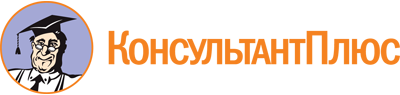 Закон Чукотского автономного округа от 05.04.2005 N 35-ОЗ
(ред. от 26.09.2022)
"Об Уполномоченном по правам человека в Чукотском автономном округе"
(принят Думой Чукотского автономного округа 31.03.2005)Документ предоставлен КонсультантПлюс

www.consultant.ru

Дата сохранения: 06.12.2022
 5 апреля 2005 годаN 35-ОЗСписок изменяющих документов(в ред. Законов Чукотского автономного округаот 01.03.2007 N 15-ОЗ, от 22.02.2008 N 24-ОЗ, от 24.11.2008 N 151-ОЗ,от 12.04.2010 N 49-ОЗ, от 27.06.2011 N 61-ОЗ, от 10.05.2012 N 35-ОЗ,от 26.04.2013 N 28-ОЗ, от 14.06.2013 N 61-ОЗ, от 26.02.2015 N 13-ОЗ,от 15.06.2015 N 59-ОЗ, от 25.04.2016 N 25-ОЗ, от 12.09.2016 N 85-ОЗ,от 29.11.2016 N 113-ОЗ, от 06.06.2017 N 47-ОЗ, от 03.04.2018 N 15-ОЗ,от 05.03.2019 N 30-ОЗ, от 09.06.2020 N 37-ОЗ, от 02.11.2020 N 58-ОЗ,от 07.06.2021 N 34-ОЗ, от 23.06.2021 N 45-ОЗ, от 22.03.2022 N 4-ОЗ,от 26.09.2022 N 70-ОЗ,с изм., внесенными Законом Чукотского автономного округаот 02.06.2020 N 25-ОЗ)Список изменяющих документов(в ред. Закона Чукотского автономного округаот 24.11.2008 N 151-ОЗ)